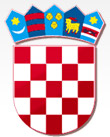           REPUBLIKA HRVATSKAŽUPANIJA PRIMORSKO GORANSKA                    GRAD CRES   GRADONAČELNIKKlasa: 943-01/17-1/6Ur.broj: 2213/02-02-19-17U Cresu, 25. veljače 2019. godineGRAD CRESGRADSKO VIJEĆE- ovdje-Na temelju članka 35. Zakona o vlasništvu i drugim stvarnim pravima (NN 91/96, 68/98, 137/99, 22/00, 73/00, 129/00, 114/01, 79/06, 141/06, 146/08, 38/09, 153/09, 90/10, 143/12, 153/13, 152/14, 65/2017, 114/18), članka 48. Zakona o lokalnoj i područnoj (regionalnoj) samoupravi (NN br. 33/01, 60/01, 129/05, 109/07, 125/08, 36/09, 150/11, 144/12, 123/17) i članka 47. Statuta Grada Cresa (»Službene novine« Primorsko-goranske županije br. 29/09, 14/13, 5/18 i 25/18), podnosim Gradskom vijeću Grada Cresa na razmatranje i usvajanje  Prijedloga Zaključka o sporazumnom raskidu Predugovora o osnivanju prava građenja s društvom „Pojada“ d.o.o.  I. Pravni temelj za donošenje predloženog Zaključka- Zakon o vlasništvu i drugim stvarnim pravima (Narodne novine br. 91/96, 68/98, 137/99, 22/00, 73/00, 129/00, 114/01, 79/06, 141/06, 146/08, 38/09, 153/09, 90/10, 143/12, 153/13, 152/14, 65/2017, 114/18 - u nastavku: ZV), članak 35. stavak 2.;- Zakon o lokalnoj i područnoj (regionalnoj) samoupravi (NN br. 33/01, 60/01, 129/05, 109/07, 125/08, 36/09, 150/11, 144/12, 123/17 – u nastavku: ZLPS), članak 48.- Zakon o obveznim odnosima (Narodne  novine br. 35/05,, 41/08, 78/15, 29/18 – u nastavku: ZOO), članak 160.Odredbom članka 35. stavka 2. ZV utvrđeno je da ovlasti za raspolaganje, upravljanje i korištenje stvarima u vlasništvu jedinica lokalne i područne (regionalne) samouprave imaju tijela jedinice lokalne i područne (regionalne) samouprave određena propisom o ustrojstvu lokalne i područne (regionalne) samouprave, osim ako posebnim zakonom nije drukčije određeno.Člankom 48. ZLPS propisano je da gradonačelnik odlučuje o stjecanju i otuđivanju nekretnina i pokretnina jedinice lokalne, odnosno područne (regionalne) samouprave i drugom raspolaganju imovinom u skladu sa zakonom, statutom jedinice i posebnim propisima, i to u visini pojedinačne vrijednosti do najviše 0,5 % iznosa prihoda bez primitaka ostvarenih u godini koja prethodi godini u kojoj se odlučuje o stjecanju i otuđivanju pokretnina i nekretnina, odnosno drugom raspolaganju imovinom, a ukoliko je iznos veći, o stjecanju i otuđivanju nekretnina i pokretnina te drugom raspolaganju imovinom odlučuje predstavničko tijelo.Člankom 160. ZOO propisano je da obveza prestaje suglasnošću volja sudionika u obveznom odnosu, ispunjenjem i drugim zakonom određenim slučajevima.II. Ocjena stanja i obrazloženje ZaključkaZaključkom Gradskog vijeća Grada Cresa Klasa: 943-01/17-1/6, Ur.broj: 2213/02-02-17-9 od 7. travnja 2017. godine utvrđeno je da će se između Grada Cresa i društva „Pojada“ d.o.o. sklopiti predugovor o osnivanju prava građenja na nekretnini oznake č.zem. 2769/2 k.o. Cres.Predugovor o osnivanju prava građenja zaključen je i ovjeren dana 07. rujna 2017. godine kod Javnog bilježnika Bože Markovića iz Malog Lošinja pod brojem ovjere OV-5627/2017.Društvo „Pojada“ d.o.o iz Cresa, Put fortece 4a, uputilo je Gradu Cresu dopis 16. studenog 2018. i dopunu dopisa 30. siječnja 2019. godine sa prijedlogom za sporazumni raskid Predugovora o osnivanju prava građenja, zbog poslovno uvjetovanih razloga.Budući da je Predugovor o pravu građenja ispunjen samo djelomično i to u dijelu u kojem se nositelj prva građenja obvezuje plaćati godišnju naknadu za osnivanje prava građenja te da je nositelj prava građenja prema Gradu Cresu izvršio sve financijske obveze od dana sklapanja Predugovora do 31. prosinca 2018. godine, nema zapreka za prihvaćanje zahtjeva za raskid ugovora. Sukladno načelu dispozitivnosti, obveznopravni odnosi nastaju, mijenjaju se i prestaju voljom ugovornih strana pa se slijedom naprijed navedenog predlaže Gradskom vijeću donošenje Zaključka o sporazumnom raskidu Predugovora o osnivanju prava građenja s društvom „Pojada“ d.o.o. III. Potrebna sredstvaZa provođenje predloženog Zaključka nije potrebno osigurati financijska sredstva.IV. Tekst prijedloga Zaključka 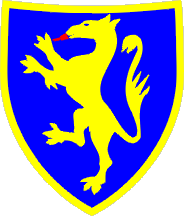 GRAD CRES    Na temelju članka 35. Zakona o vlasništvu i drugim stvarnim pravima (NN 91/96, 68/98, 137/99, 22/00, 73/00, 129/00, 114/01, 79/06, 141/06, 146/08, 38/09, 153/09, 90/10, 143/12, 153/13, 152/14, 65/2017, 114/18), članka 48. Zakona o lokalnoj i područnoj (regionalnoj) samoupravi (NN br. 33/01, 60/01, 129/05, 109/07, 125/08, 36/09, 150/11, 144/12, 123/17) i članka 29. Statuta Grada Cresa (»Službene novine« Primorsko-goranske županije br. 29/09, 14/13, 5/18 i 25/18), Gradsko vijeće Grada Cresa na sjednici održanoj dana __________________ 2019. godine donosiZaključak o sporazumnom raskidu Predugovora o osnivanju prava građenja s društvom „Pojada“ d.o.o.  I.Prihvaća se prijedlog društva „Pojada“ d.o.o. za raskid Predugovora o osnivanju prava građenja na nekretnini č.zem. 2769/2 k.o. Cres zaključenog i ovjerenog dana 07. rujna 2017. godine kod Javnog bilježnika Bože Markovića u Malom Lošinju pod brojem ovjere OV-5627/2017.Predugovor se smatra raskinutim s danom 31. prosinca 2018. godine.II.Zadužuje se Ured Grada na provedbu ovog Zaključka.III.Ovaj Zaključak stupa na snagu danom donošenja, a objavit će se u "Službenim novinama" Primorsko-goranske županije.Klasa: 943-01/17-1/6Urbroj: 2213/02-01-19-18U Cresu, _______________2019. godineGradsko vijeće Grada CresaPredsjednikMarčelo Damijanjević v.r.